103rd Reading (Oxford Road) Scout Group					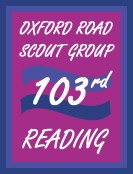 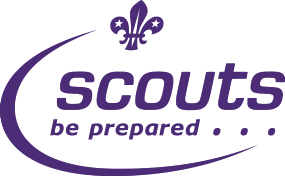 Minutes of Annual General Meeting June 11h 2016Welcome, introductions and apologiesSigned in attendees:Many people attended the AGM including Executive officers, parents, councillors and guests. Other friends and families also attended the Annual Review to enjoy the outdoor activities.Apologies were received from Betony Taylor, Alok Sharma, Bruce Tindall, Ian May, Ben Stanesby, Paul Kennerly, B J Keema, Kris McCabe, Emma Sutton, Rita Mitchell and Ann Snowdon.Roger welcomed all to the meeting.Approval of the minutes for the AGM held on 13th June 2015The Minutes of last year’s meeting were accepted unanimously.Proposed: Luke Trimby			Seconded: John McNicholasChair’s ReportRoger presented his report. He was pleased to report another good year with sustained growth. The Group is reported to be the most active in the area and growing with our new Beaver Colony and Cub pack. He told the meeting that progress is happening in relation to the redevelopment of the site. The Group is actively seeking out funding.He thanked the parents and Leaders who contribute week after week, year after year.Roger wished Ann Snowdon (Secretary) a speedy recovery. Group Scout Leader’s (GSLs) ReportPhil presented highlights from his report. He thanked everyone for coming.He was pleased that the Group had had another successful year. It is the 8th annual gathering of 96 youngsters plus Leaders and supporters making it 120. He told the meeting that he is delighted that the Group is making an excellent offer to 6-18 year olds in the area providing 2 Beaver colonies, 2 Cub packs, Scouts and Explorer Scouts. We will be appointing 5 Leaders in the next few weeks.He congratulated Sam and Martine who have completed their Wood badges and will soon receive the paperwork.He reminded the meeting that communication is happening through our Facebook page and on our revamped website. There have also been face to face meetings with local schools and companies e.g. Tesco who have supported us with our fund raising.Phil told the meeting that 972 activity and challenge badges have been given out in the year. The children and young people have been striving for the higher awards so that they are at the highest standard before moving on. We are also able to involve them in the Youth Leader training.The Group attended the Civic Remembrance parade and St George’s Day parade and supported the Reading Half Marathon. Local fund raising has been run by Sam Kelly and has included a Family Fun Day and a Christmas Fair. He thanked members of the Executive Committee for their support and highlighted how it has been working hard at our redevelopment project and submitted a pre-planning application and is negotiating a lease extension which will enable access to more funding and grants.Phil concluded by thanking Leaders, supporters and children for all their hard work in the year and encouraged parents to come along and help at our Maintenance Day.Section updates and Adoption of ReportsThe reports were all published and accepted unanimously.Proposed:	Chris Jones		Seconded:	Bob Spokes  Treasurer’s Report and Adoption of AccountsBarrie was pleased to report that our Deposit Account had increased. The rent from the lettings agreement with Battle Academy will be added to our Building Fund.He encouraged parents to complete the Gift Aid form as this really helps with fundraising – hoping to claim £800 this year.He thanked all the volunteers who help out with the Football Teas as this raises a lot of money for the Group. We always need more help so Barrie asked for more family members to come forward and take a turn.The final accounts were still with the Scrutineer. It was unanimously agreed that the meeting adopt the accounts subject to the approval of the Scrutineer and presentation at an extraordinary meeting of the Executive Committee.Proposed: Barrie Newby		Seconded:	Sam KellyAppointment of ScrutineerThanks were given to Sue Alexander for examining this year’s accounts.The scrutineer for 2016-17 will be Sue Alexander.Proposed: Barrie Newby		Seconded:	Sam Kelly Approval of GSLs nomination of ChairPhil thanked Roger for his year as Chairman particularly as he also Chairman of another Group. The nomination that Roger continues as Chairman for another year was unanimously approved.Election of Group OfficersAnn Snowdon will continue as SecretaryBarrie Newby will continue as Treasurer while training a parent volunteer to take overBarrie Newby was nominated as Group President by GSL who thanked him for his ongoing support.Unanimously approvedElection of members to the Group ExecutiveMagda Belina is elected as a parent representative to the Executive Committee.Approved unanimouslyApproval of GSLs nominations to the Group ExecutiveLuke Trimby, John McNicholas, Bob Spokes, Cheryl Kinton and Martine Albrighton-Mills are nominated as Leaders. Sam Kelly for fund-raising and Nick Church as Vice Chairman were named as nominated members of the Executive Committee.Dave Weaver will continue as Quartermaster and serve as an ex-officio member of the Executive, attending when required.This was approved unanimously.Date of the next Annual General Meeting – Saturday June 10th 2017Date of the next Group Executive Committee – Tuesday July 5th 2016District comments and presentationsPaul Bandy thanked the Leadership Team for all their support. Oxford Road now has 96 young people attending every week and there are about 1200 young people involved across that Reading District.He reported that he was very impressed with the quality of activities provided inside and outside that hut and he invited parents to get involved as helpers or consider training as a Leader.Paul thanked Barrie for everything that he does. He also thanked Phil for the great contribution he makes as Group Scout Leader. He presented Phil with his GSL Wood Badge.Closing remarks and Barbecue Everyone was thanked for attending and the meeting closed. Refreshments were available for all attendees.Martine Albrighton-Mills (BL)Hazel Addington (H)Phil Addington (GSL)Simon Baxendale (P)Paul Bandy (DC)Ryszard Belina (P)Magadalena Belina (P)J Carter Sangwell (P)J Carter (P)Nick Church (VC)Teresa Collias (NAG)Vicki Dredge (P)Nicki Ellis (P)Roger Fleming (C)Paul Gitting (P)Sarah Hacker (P)Sarah Heneghan (P)D Heneshon (P)James HesterPam Hester (P)Lauren Jackson (H)Chris Jones (ASCL)Pioty Krazaczek (P)Maipoizata Krazaczek (P)Sam Kelly (BL)Cheryl Kinton (ABL)John McNicholas (CL)Barrie Newby (T)Sally Anne O’Regan (P)Luke Trimby (BL)Debbie Watson (ACL)